ОТЧЕТ О ВЫПОЛНЕНИИМУНИЦИПАЛЬНОГО ЗАДАНИЯ № 1на 2019  год и плановый период 2020 и 2021 годовот « 9 » января 2020 г.Наименование муниципального учреждения Каменского района (обособленного подразделения) муниципальное учреждение культуры Астаховского сельского поселения «Молодежный центральный поселенческий сельский дом культуры»Виды деятельности муниципального учреждения Каменского района (обособленного подразделения) деятельность учреждений культуры и искусства Периодичность  за 2019год(указывается в соответствии с периодичностью предоставления отчета о выполнении муниципального задания, установленной в муниципальном задании)ЧАСТЬ 1. Сведения об оказываемых муниципальных услугах 2Оказание муниципальных услуг не предусмотреноЧАСТЬ 2. Сведения о выполняемых работах 7РАЗДЕЛ 1Наименование работы – организация деятельности клубных формирований и формирований самодеятельного народного творчества 2. Категории потребителей работы – физические лица3. Сведения о фактическом достижении показателей, характеризующих объем и (или) качество работы3.1. Сведения о фактическом достижении показателей, характеризующие качество работы на 2019 год и на плановый период 2020 и 2021 годов на 9 января  2020 г.3.2. Сведения о фактическом достижении показателей, характеризующих объем работыЧАСТЬ 2. Сведения о выполняемых работах 7РАЗДЕЛ 2Наименование работы – организация и проведение культурно-массовых мероприятий2. Категории потребителей работы – юридические лица, физические лица3. Сведения о фактическом достижении показателей, характеризующих объем и (или) качество работы3.1. Сведения о фактическом достижении показателей, характеризующие качество работы на 2019 год и на плановый период 2020 и 2021 годов на 9 января 2019 г.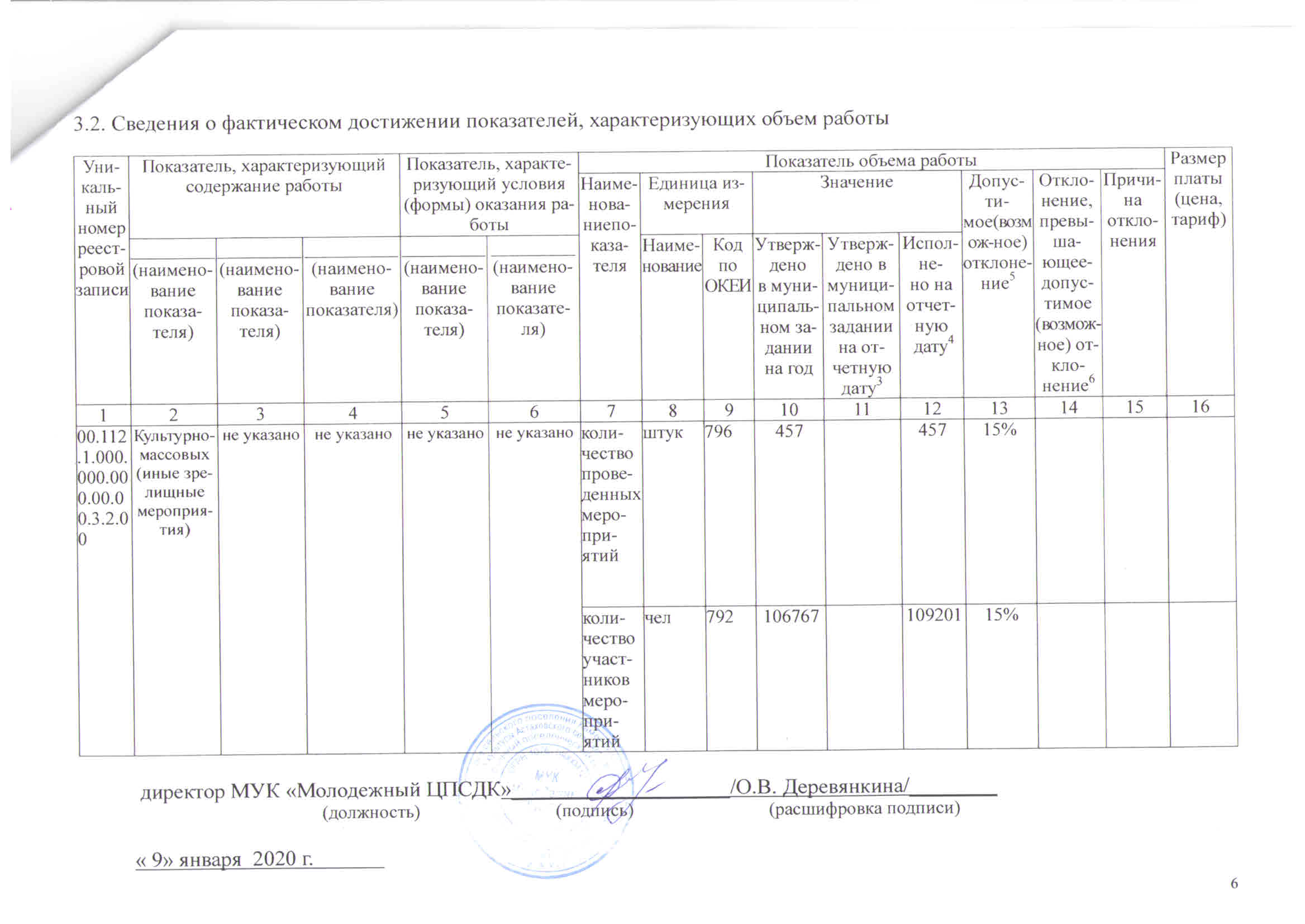 ________________________1 Номер муниципального задания присваивается последовательно в соответствии со сквозной нумерацией.2 Формируется при установлении муниципального задания на оказание муниципальной(ых) услуги (услуг) и работы (работ) и содержит требования к оказанию муниципальной(ых) услуги (услуг) раздельно по каждой из муниципальных услуг с указанием порядкового номера раздела.3Заполняется в случае установления органом, осуществляющим функции и полномочия учредителя, требования о представлении промежуточного отчета о выполнении муниципального задания. При установлении показателя достижения результатов выполнения муниципального задания на отчетную дату в процентах от годового объема оказания муниципальной услуги (выполнения работы) рассчитывается путем умножения годового объема муниципальной услуги (работы) на установленный процент достижения результатов выполнения муниципального задания на отчетную дату, в том числе с учетом неравномерного оказания муниципальных услуг (выполнения работ) в течение календарного года. При установлении показателя достижения результатов выполнения муниципального задания на отчетную дату в абсолютных величинах заполняется в соответствии с муниципальным заданием (в том числе с учетом неравномерного оказания муниципальных услуг (выполнения работ) в течение календарного года).4В предварительном отчете в этой графе указываются показатели качества и объема, запланированные к исполнению по завершении текущего финансового года.5Рассчитывается путем умножения значения показателя объема и (или) качества муниципальной услуги (работы), установленного в муниципальном задании (графа 10), на установленное в муниципальном задании значение допустимого (возможного) отклонения от установленных показателей качества (объема) муниципальной услуги (работы), в пределах которого муниципальное задание считается выполненным (в процентах), при установлении допустимого (возможного) отклонения от установленных показателей качества (объема) муниципальной услуги (работы) в абсолютных величинах заполняется в соответствии с муниципальным заданием. Значение указывается в единицах измерения показателя, установленных в муниципальном задании (графа 8), в целых единицах. Значение менее 
0,5 единицы отбрасывается, а 0,5 единицы и более округляется до целой единицы. В случае, если единицей объема работы является работа в целом, показатели граф 13 и 14 пункта 3.2 не рассчитываются.6 Рассчитывается при формировании отчета за год как разница показателей граф 10, 12 и 13.7 Формируется при установлении муниципального задания на оказание муниципальной(ых) услуги (услуг) и работы (работ) и содержит сведения о выполнении работы (работ) раздельно по каждой из работ с указанием порядкового номера раздела.Уни-каль-ный номер реест-ровой записиПоказатель, характеризующий содержание работыПоказатель, характеризующий содержание работыПоказатель, характеризующий содержание работыПоказатель, характеризующий условия (формы) оказания работыПоказатель, характеризующий условия (формы) оказания работыПоказатель качества работыПоказатель качества работыПоказатель качества работыПоказатель качества работыПоказатель качества работыПоказатель качества работыПоказатель качества работыПоказатель качества работыПоказатель качества работыУни-каль-ный номер реест-ровой записиПоказатель, характеризующий содержание работыПоказатель, характеризующий содержание работыПоказатель, характеризующий содержание работыПоказатель, характеризующий условия (формы) оказания работыПоказатель, характеризующий условия (формы) оказания работыНаиме-нование показа-теляЕдиница измерения Единица измерения ЗначениеЗначениеЗначениеДопус-тимое (воз-мож-ное) откло-нение5Отклоне-ние, превыша-ющее допусти-мое (возмож-ное) отклоне-ние6Причина откло-ненияУни-каль-ный номер реест-ровой записи_________(наимено-ваниепоказа-теля)_________(наимено-ваниепоказа-теля)_________(наимено-ваниепоказа-теля)_________(наимено-ваниепоказа-теля)_________(наимено-ваниепоказа-теля)Наиме-нование показа-теляНаиме-нованиеКодпо ОКЕИУтверж-дено в муниципальном задании на годУтверж-дено в муниципальном задании на отчет-ную дату3 Испол-нено на отчет-ную дату4Допус-тимое (воз-мож-ное) откло-нение5Отклоне-ние, превыша-ющее допусти-мое (возмож-ное) отклоне-ние6Причина откло-нения12345678910111213141500.112.1.000.000.000.00.00.3.2.00не указаноне указаноне указаноне указаноне указаноколичество коллективов со званием «народный»процент7440015%Уни-каль-ный номер реест-ровой записиПоказатель, характеризующий содержание работыПоказатель, характеризующий содержание работыПоказатель, характеризующий содержание работыПоказатель, характеризующий условия (формы) оказания работыПоказатель, характеризующий условия (формы) оказания работыПоказатель объема работыПоказатель объема работыПоказатель объема работыПоказатель объема работыПоказатель объема работыПоказатель объема работыПоказатель объема работыПоказатель объема работыПоказатель объема работыРазмер платы (цена, тариф)Уни-каль-ный номер реест-ровой записиПоказатель, характеризующий содержание работыПоказатель, характеризующий содержание работыПоказатель, характеризующий содержание работыПоказатель, характеризующий условия (формы) оказания работыПоказатель, характеризующий условия (формы) оказания работыНаиме-нова-ниепоказа-теляЕдиница измерения Единица измерения ЗначениеЗначениеЗначениеДопус-тимое(возмож-ное) отклоне-ние5Откло-нение, превы-ша-ющеедопус-тимое (возмож-ное) откло-нение6Причи-наоткло-ненияРазмер платы (цена, тариф)Уни-каль-ный номер реест-ровой записи_________(наимено-ваниепоказа-теля)_________(наимено-ваниепоказа-теля)__________(наимено-ваниепоказателя)_________(наимено-ваниепоказа-теля)_________(наимено-ваниепоказате-ля)Наиме-нова-ниепоказа-теляНаиме-нованиеКод по ОКЕИУтверж-денов муниципальном задании на годУтверж-дено в муниципальном задании на отчетную дату3 Испол-не-но на отчет-ную дату4Допус-тимое(возмож-ное) отклоне-ние5Откло-нение, превы-ша-ющеедопус-тимое (возмож-ное) откло-нение6Причи-наоткло-ненияРазмер платы (цена, тариф)1234567891011121314151600.112.1.000.000.000.00.00.3.2.00не указано не указаноне указаноне указаноне указаноколичество клубных формированийштук796333315%00.112.1.000.000.000.00.00.3.2.00не указано не указаноне указаноне указаноне указаноЧисло участников клубных формированийчел79245045015%Уни-каль-ный номер реест-ровой записиПоказатель, характеризующий содержание работыПоказатель, характеризующий содержание работыПоказатель, характеризующий содержание работыПоказатель, характеризующий условия (формы) оказания работыПоказатель, характеризующий условия (формы) оказания работыПоказатель качества работыПоказатель качества работыПоказатель качества работыПоказатель качества работыПоказатель качества работыПоказатель качества работыПоказатель качества работыПоказатель качества работыПоказатель качества работыУни-каль-ный номер реест-ровой записиПоказатель, характеризующий содержание работыПоказатель, характеризующий содержание работыПоказатель, характеризующий содержание работыПоказатель, характеризующий условия (формы) оказания работыПоказатель, характеризующий условия (формы) оказания работыНаиме-нование показа-теляЕдиница измерения Единица измерения ЗначениеЗначениеЗначениеДопус-тимое (воз-мож-ное) откло-нение5Отклоне-ние, превыша-ющее допусти-мое (возмож-ное) отклоне-ние6Причина откло-ненияУни-каль-ный номер реест-ровой записи_________(наимено-ваниепоказа-теля)_________(наимено-ваниепоказа-теля)_________(наимено-ваниепоказа-теля)_________(наимено-ваниепоказа-теля)_________(наимено-ваниепоказа-теля)Наиме-нование показа-теляНаиме-нованиеКодпо ОКЕИУтверж-дено в муниципальном задании на годУтверж-дено в муниципальном задании на отчет-ную дату3 Испол-нено на отчет-ную дату4Допус-тимое (воз-мож-ное) откло-нение5Отклоне-ние, превыша-ющее допусти-мое (возмож-ное) отклоне-ние6Причина откло-нения12345678910111213141500.105.1.000.000.000.00.00.2.1.01Культурно-массовых (иные зрелищные мероприятия)не указаноне указаноне указаноне указаноположительные отзывы  (в СМИ, от участников)процент744909015%